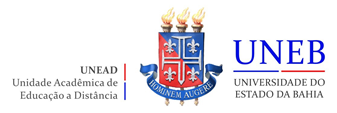 C O N V O C A T Ó R I APOLOS UNEB/UABA Universidade do Estado da Bahia – UNEB promoverá, por meio da Pró-Reitoria de Ações Afirmativas, a III CONFERÊNCIA DE ESTUDANTES COTISTAS. Por isso, convocamos os estudantes que ingressaram na condição de cotistas a participarem desse evento que ocorrerá nos dias 22 a 24 de maio de 2023 na cidade de Salvador.A Conferência tem o objetivo de promover o fortalecimento de políticas de ações afirmativas voltadas para a inclusão, diversidade e democratização do acesso ao ensino superior, bem como a permanência dos/as/es estudantes cotistas na Universidade do Estado da Bahia.A inscrição para participação na conferência realizar-se-á por meio do preenchimento do formulário em anexo, que deverá ser enviado para o e-mail  confcotasunead@uneb.br, de 22 de março a 04 de abril de 2023.Cada Polo terá direito a 1 (uma) vaga. Se houver mais de um candidato à vaga, será utilizado o critério de maior escore global. Persistindo o empate, adotar-se-á o critério de maior idade. O resultado dos estudantes selecionados será divulgado no dia 10/04/2023 no sitio www.unead.uneb.br.Caso no Polo não haja inscrito, a vaga será redirecionada para os demais polos que tenham demanda. A hospedagem, alimentação e transporte serão custeados pela Universidade. Por isso, as pessoas interessadas deverão preencher corretamente e integralmente a Ficha de Inscrição, para serem contatadas para as providências necessárias.Coordenação GeralFORMULÁRIO DE INSCRIÇÃO III CONFCOTAS POLOS UNEB/UAB DE EDUCAÇÃO À DISTÂNCIANome Completo:										Gênero que se identifica: 					Data de Nascimento:CPF: 						RG:				Endereço					CEP:				Cidade:Telefone para contanto com DDD e de preferência com WhatsApp: 			E-mail:						Matrícula 					Ano de Ingresso:		Curso: 						Polo UNEB/UAB:Em caso de EmergênciaProcurar por:    				Telefone de Contato:				Vínculo:Necessidade de atendimento especial?   (   ) Sim     (   ) Não 	 Qual?Modalidade  Cota:⃝ Negros/as/es⃝ Indígenas⃝Quilombolas⃝ Ciganos/as/es⃝ Pessoas com deficiência	Qual? ________________________________Precisa de acompanhante no evento (   ) Sim	(   ) Não⃝ Transtorno do espectro autista e altas habilidadesPrecisa de acompanhante no evento (   ) Sim	(   ) Não⃝ Transexuais⃝ Travestis e transgênerosCaso haja necessidade de acompanhante durante o evento justifique. Dados do Acompanhante:CPF: 						RG:				Data de Nascimento:Endereço:					CEP:				CidadeTelefone Celular:				E-mail:				